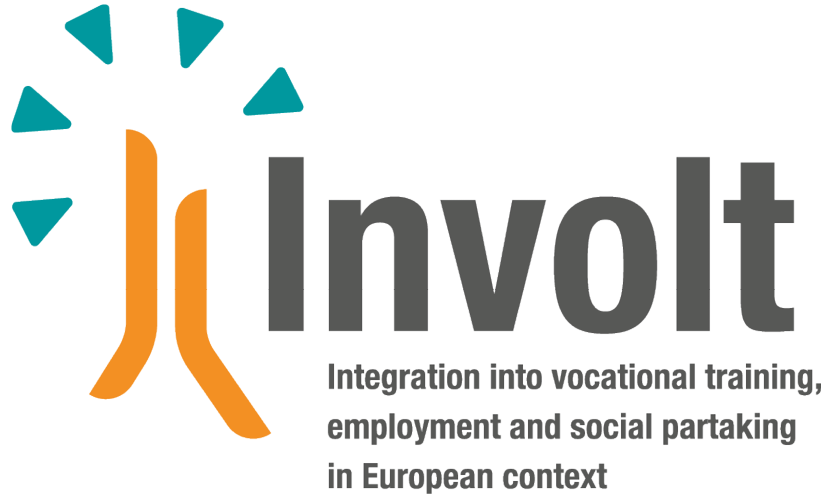 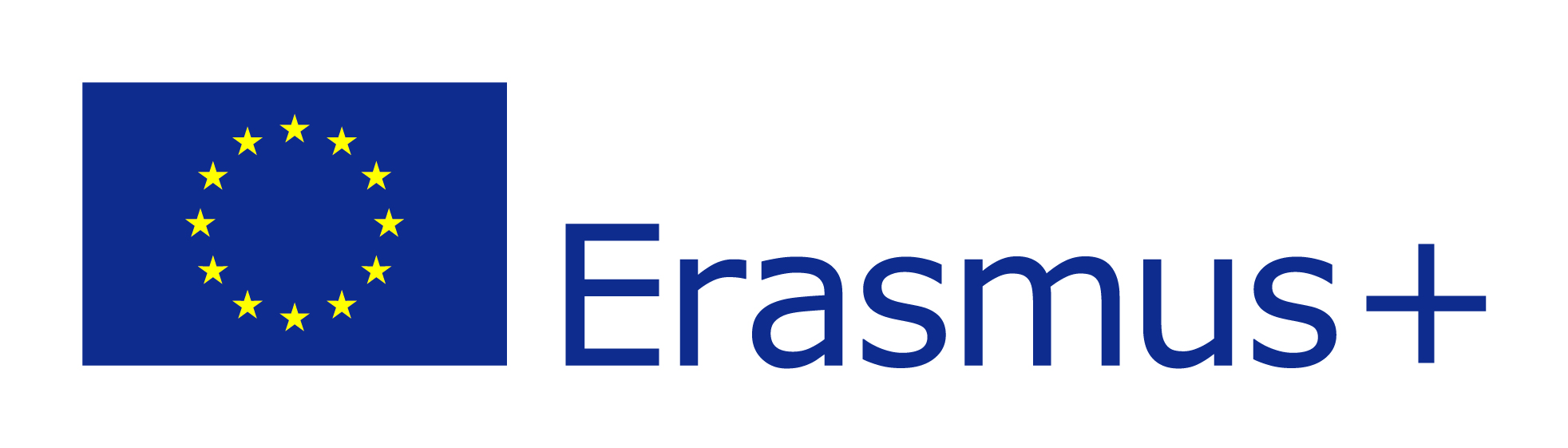 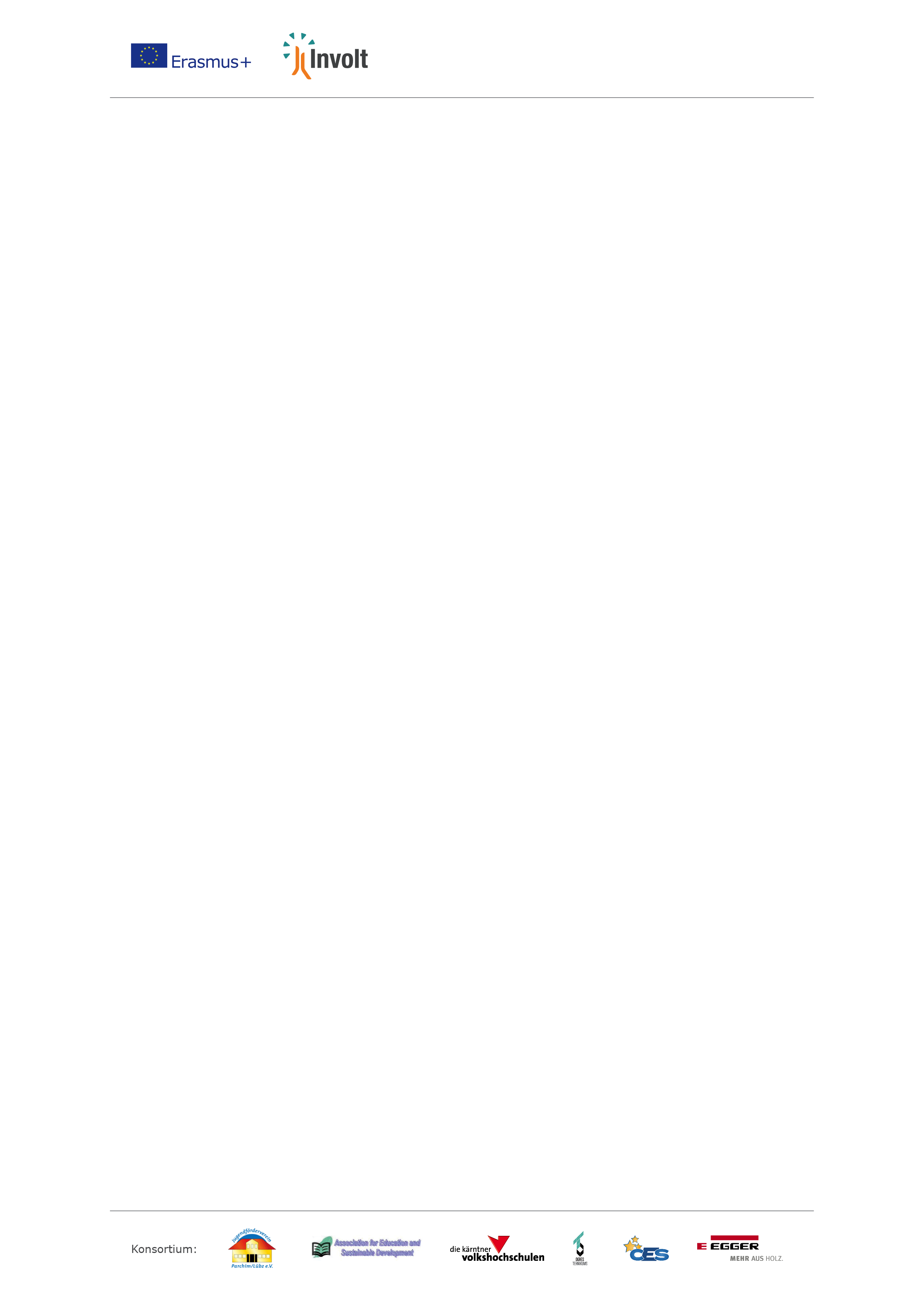  Etapa 2 si 3:Pentru evaluarea si documentatia progresului invatarii se vor intocmi jurnale sau portofolii.  Pentru tineri dar si pentru institutiile care ii controleaza ulterior capacitatile acestora de a actiona vor fi facute vizibile. Ele fac parte integranta din portofoliul  individual care faciliteaza tranzitia in pregatirea vocationala sau in mediul de lucru pentru grupurile de risc. Tinerii primesc un certificat (Europass) care reflecta educatia de baza  dobandita si activitatile legate de ocupatie respectiv mementul sferii de aplicare. Instrumentele pentru etapele 2 si 3 sunt: Curriculum Cadru material de predare si invatare – materiaqlul se refera lamunca de zi cu zi si la mediul de viata al tinerilor instrument de reflectie bazat pe media : evaluarea progresului  – jurnal; evaluarea competentelor observatia si fise de evaluare – Auto-evaluare si diagnosticare externa Faza  3 – Evaluare  Evaluarea participantilor / utilizatorului final Evaluarea modelului si a instrumentului de catre formatori; profesori ; coach-ul de integrare Analiza feedback-ului datelor dupa faza de testare cu accent pe analiza aplicabilitatii modelului sip e beneficiile utilizatorilor finali (instructiuni  pentru evaluare) Durata : (Recomandare)The project INVOLT Integration into vocational training, employment and social partaking in European context has been funded with support from the European Commission. This Material reflects the views only of the authors, and the Commission cannot be held responsible for any use which may be made of the information contained therein.Start 06/1507/1508/1509/1510/1511/1512/1501/16Final 02/16Faza 1Faza 2Faza 2Faza 2Faza 2Faza 2Faza 2Faza  3Faza  3Etapa  1Etapa  1Etapa  2Etapa  2Etapa  3Etapa  3